教师招聘每日一练（11月12日）1.在学与教的过程中，要有意传递的主要信息是( )。   [单选题]正确率：86.49%2.教育心理学成为一门独立学科是以美国心理学家( )出版的《教育心理学》为标志。   [单选题]正确率：54.05%3.教育心理学的发展时期是20世纪( )。   [单选题]正确率：51.35%4.在下列认知风格中，容易给学习带来不利影响的认知风格是( )   [单选题]正确率：86.49%5.对客观事物作判断时，常常利用内部的参照，自己对事物做出判断的认知方式属于( )。   [单选题]正确率：70.27%选项小计比例A.教学过程410.81%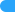 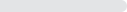 B.教学手段00%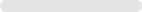 C.教学内容 (答案)3286.49%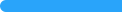 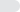 D.教学媒体12.7%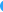 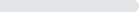 选项小计比例A.布鲁纳1232.43%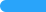 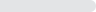 B.桑代克 (答案)2054.05%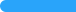 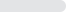 C.班杜拉38.11%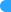 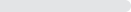 D.斯金纳25.41%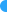 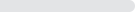 选项小计比例A.20年代以前38.11%B.20年代到50年代 (答案)1951.35%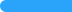 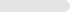 C.60年代到70年代1335.14%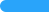 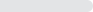 D.80年代以后25.41%选项小计比例A.场独立型12.7%B.场依存型410.81%C.冲动型 (答案)3286.49%D.沉思型00%选项小计比例A.冲动型00%B.沉思型718.92%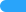 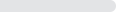 C.场独立型 (答案)2670.27%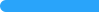 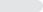 D.场依存型410.81%